                                                               I группа.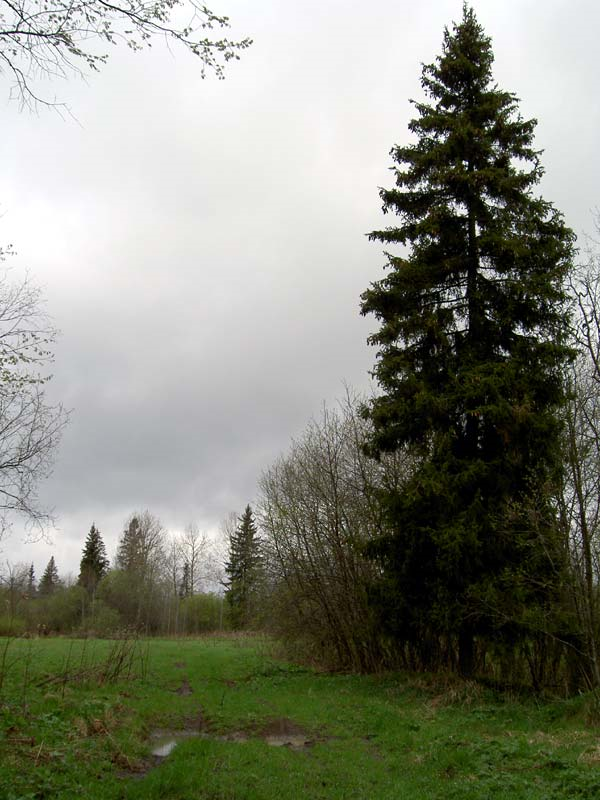 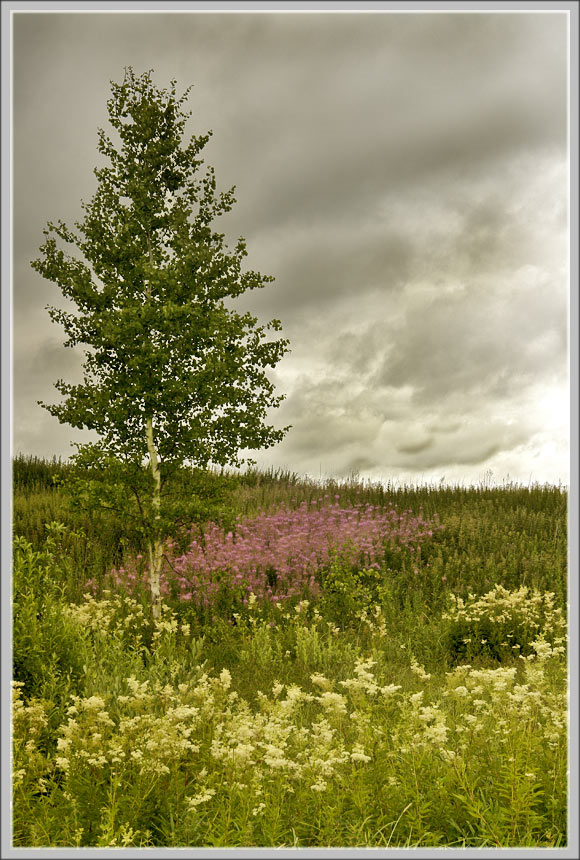 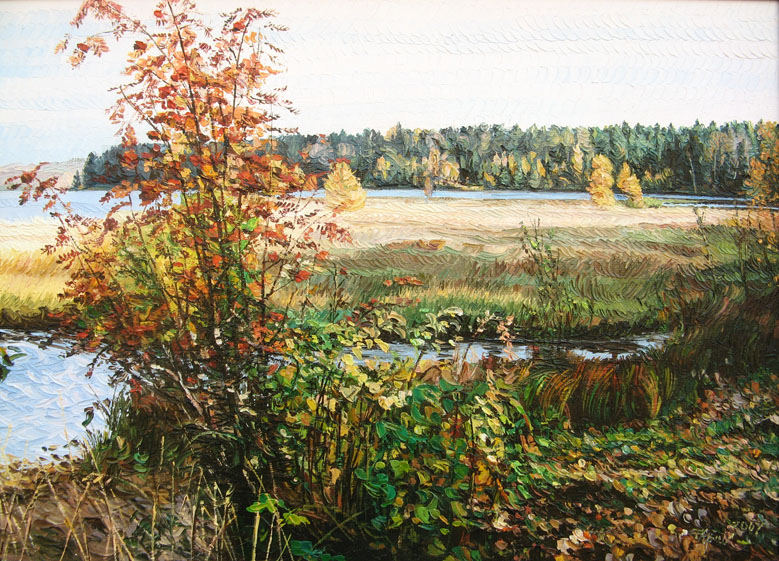 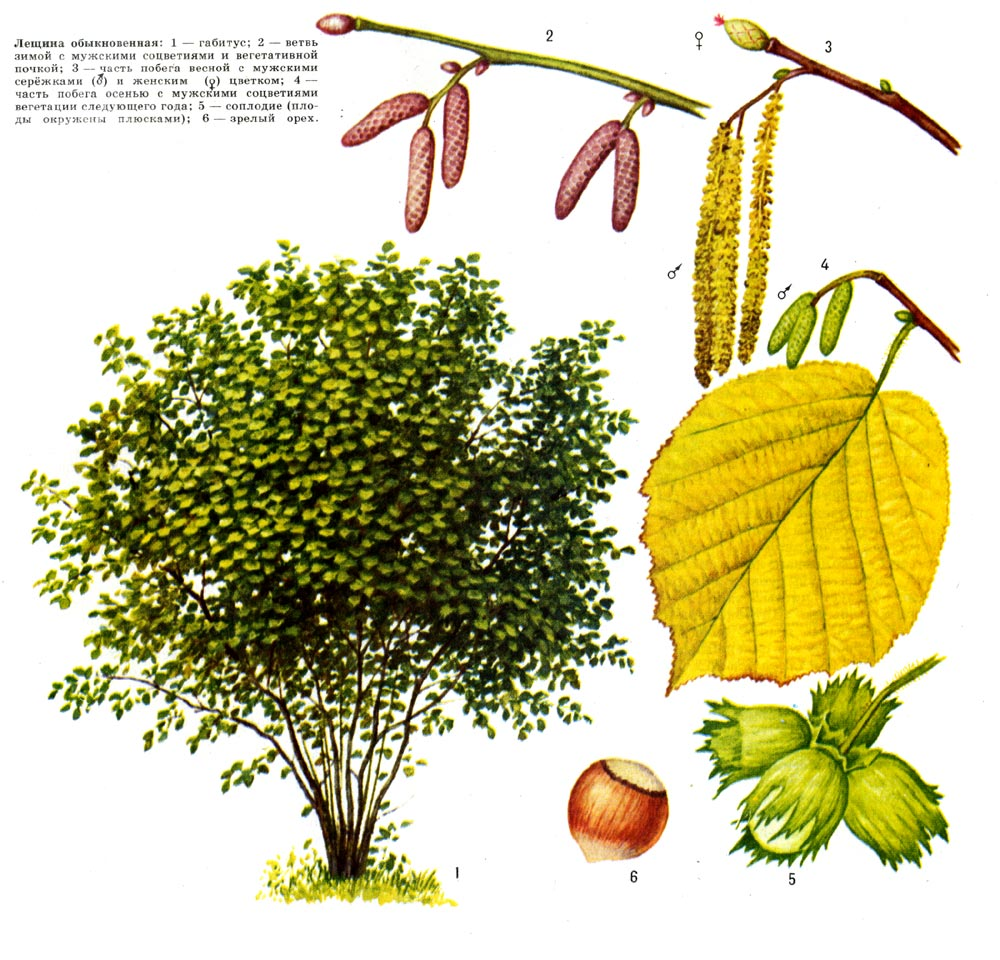 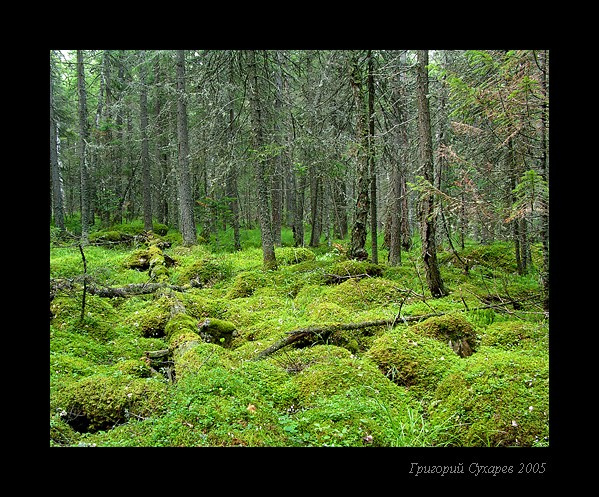 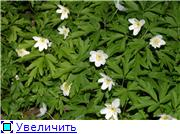 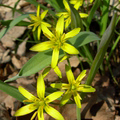                                                          II группа.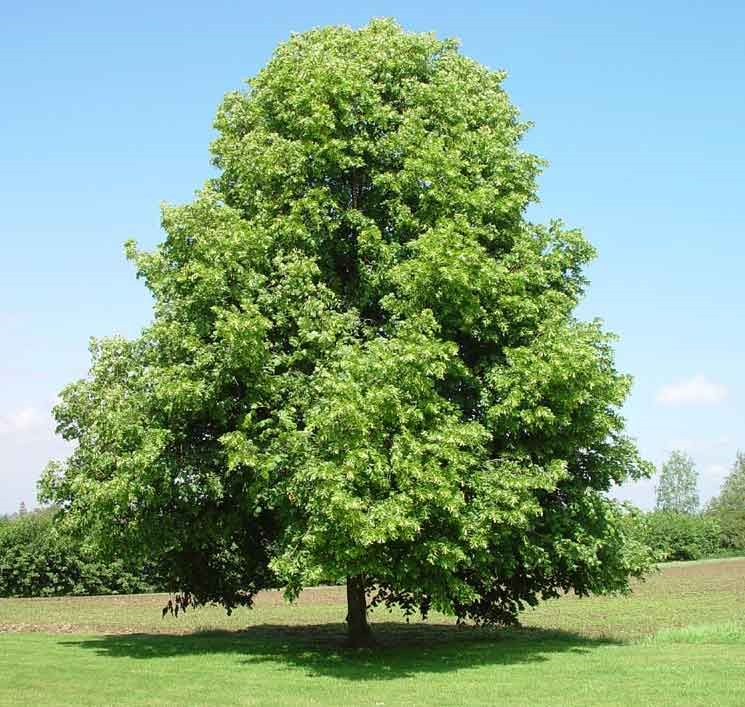 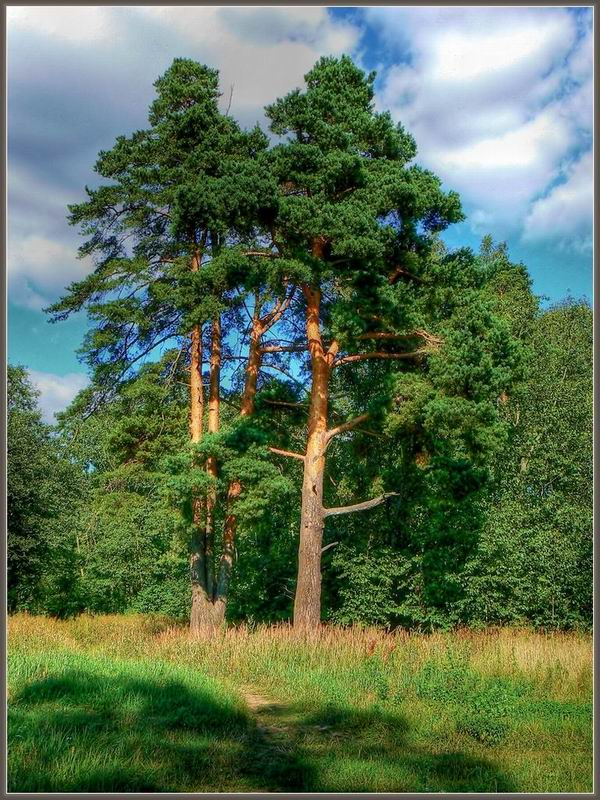 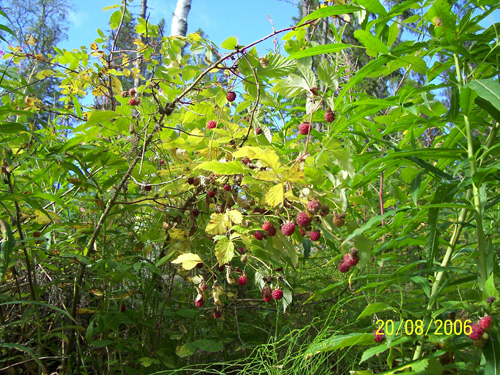 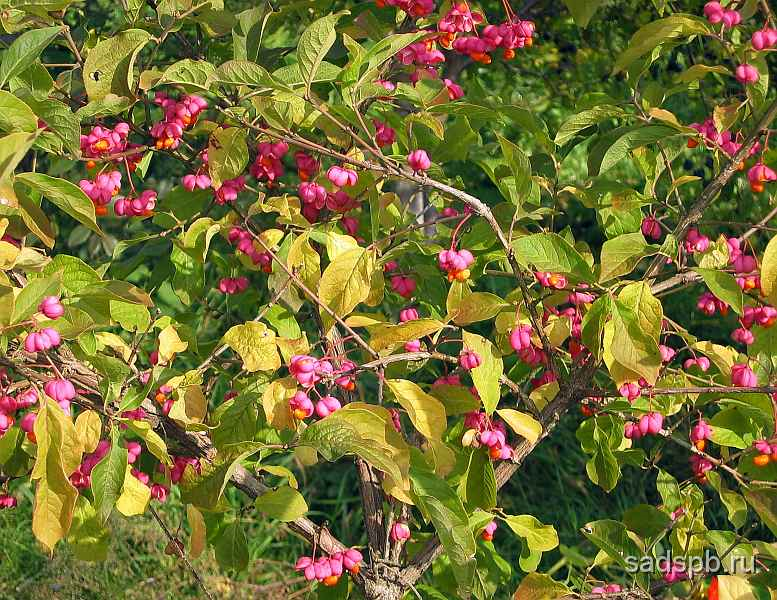 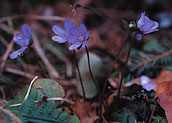 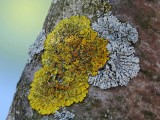 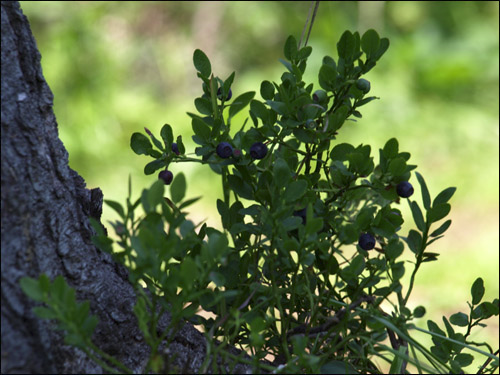 III группа.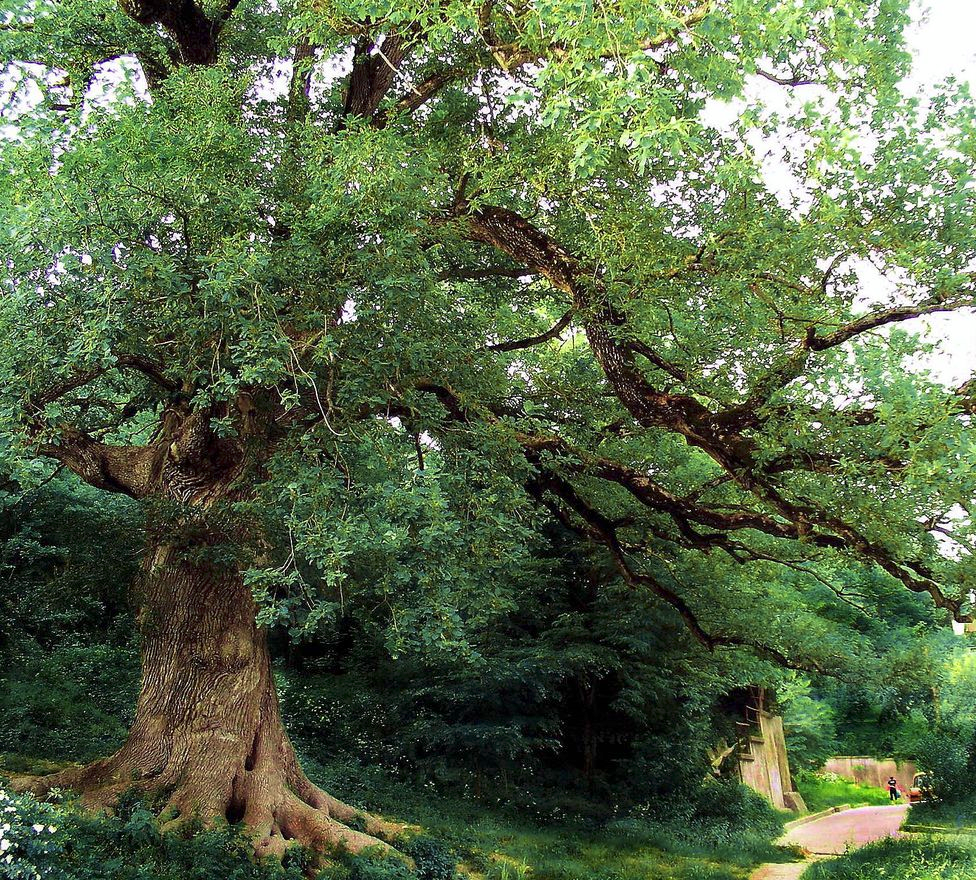 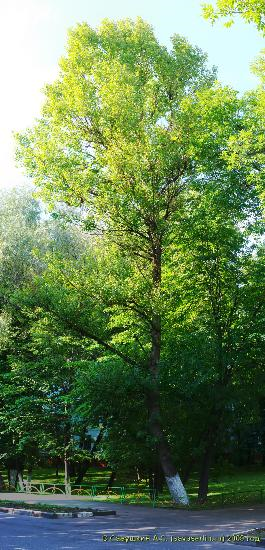 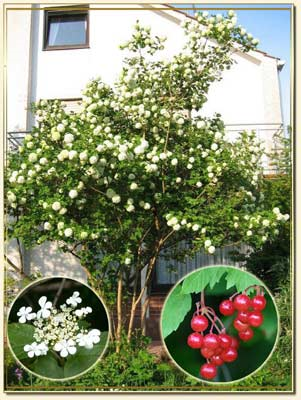 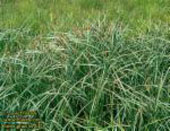 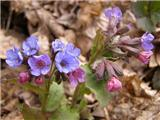 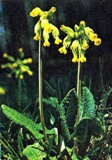 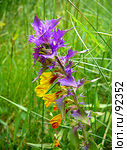 IV группа.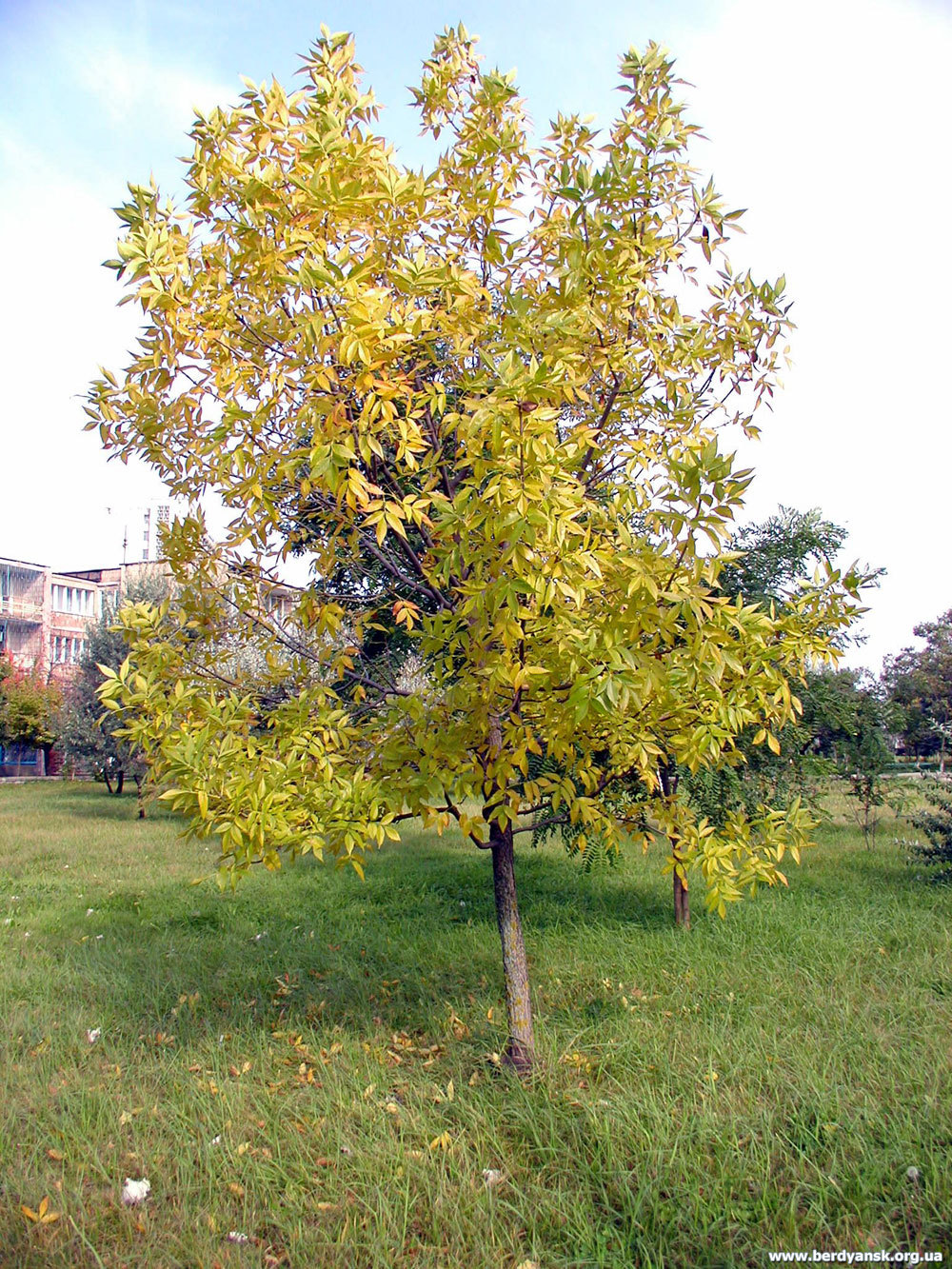 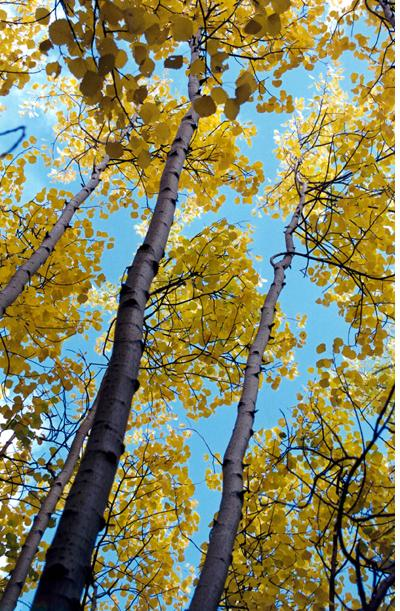 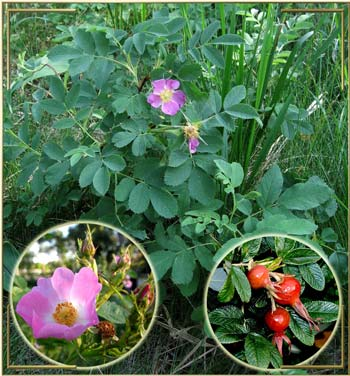 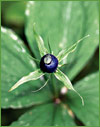 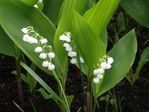 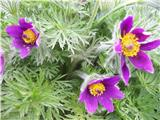 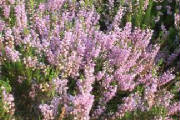 